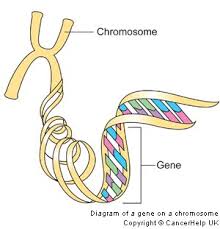 Identifie des facteurs génétiques et héréditaires pouvant influer sur le développement du fœtus.Facteurs génétiques et héréditairesComment - ExplicationCouleur des cheveux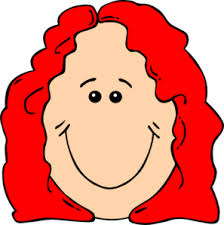 AlbinismeCheveux rouxSexe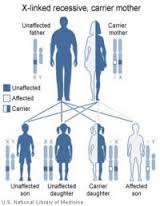 Chromosome Mâle (ALD)Chromosome FemelleIncompatibilité sanguine – facteur Rh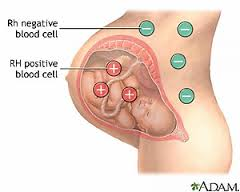 Facteurs génétiques et héréditairesComment - ExplicationInfection transmise sexuellement (ITS)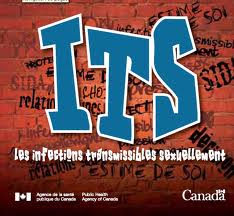 VIHHerpès génitalHépatite BChlamydiaGonorrhéeSyphilisAnomalie chromosomique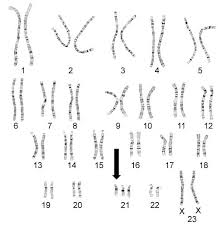 Trisomie 21, 13, 18, 8 et 9Monosomie (Syndrome de Turner, Syndrome du Cri du chat, Syndrome de DiGeorgeAutre :